RECESS TIME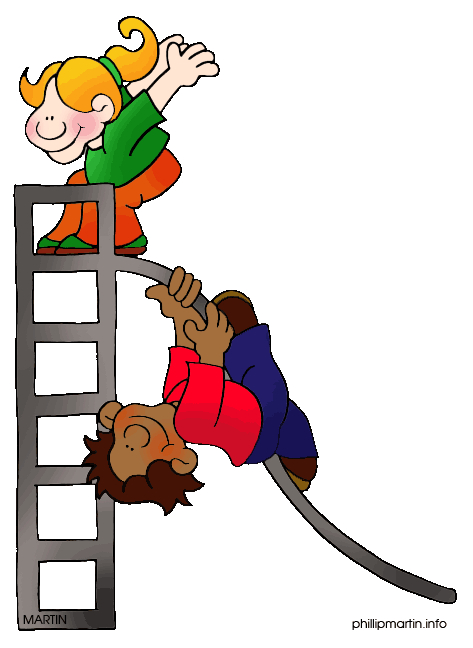 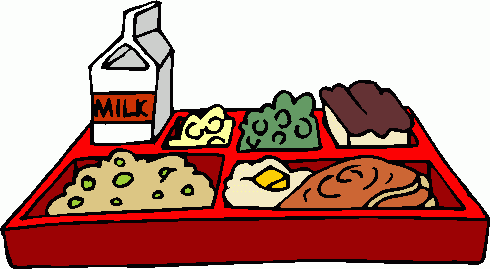 Every day we have recess after lunch. 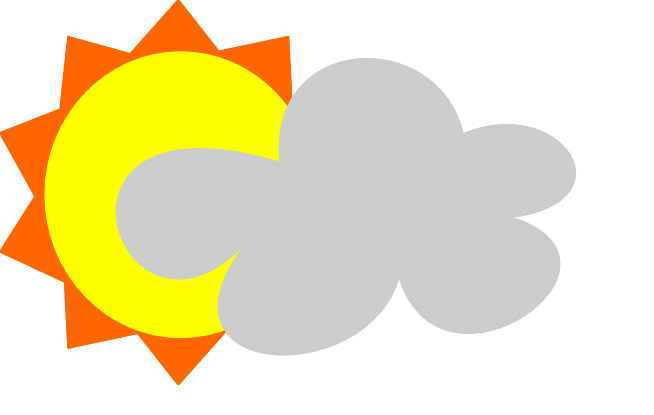 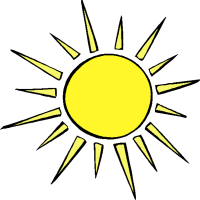 When the sun is out, I go out.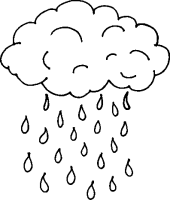 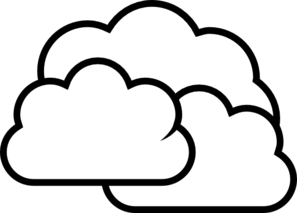 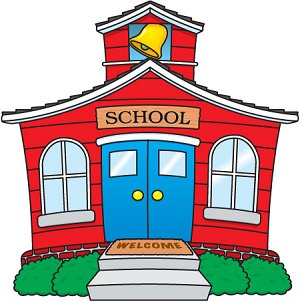 If it is cloudy or rainy, I stay in. 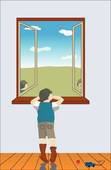 Before lunch, I look outside. 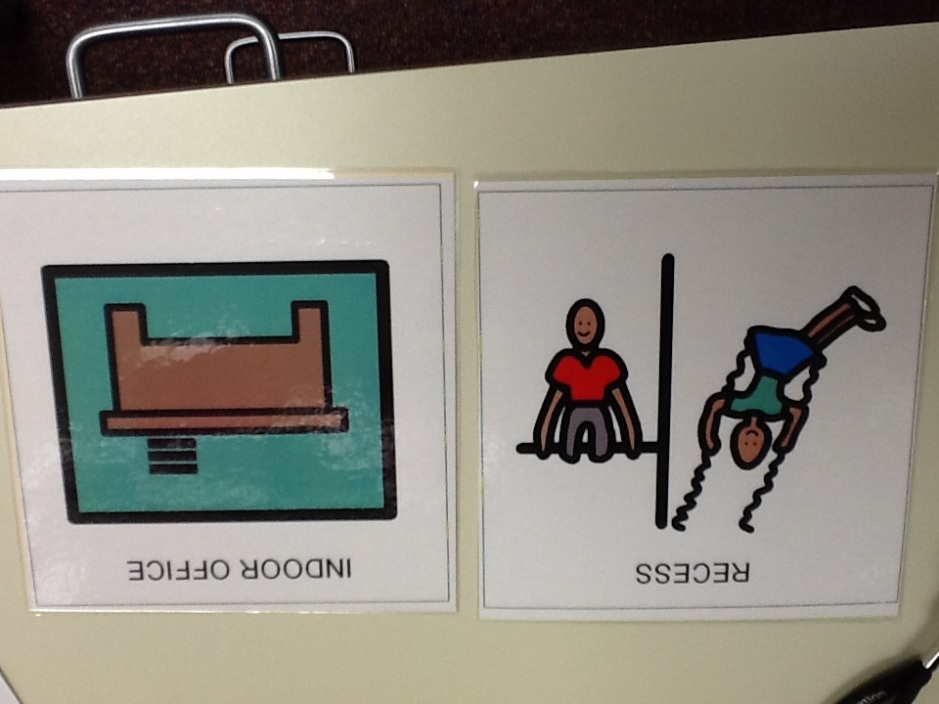 My teacher gives me the RECESS card or the INDOOR OFFICE card.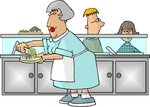 I give card to teacher in cafeteria. 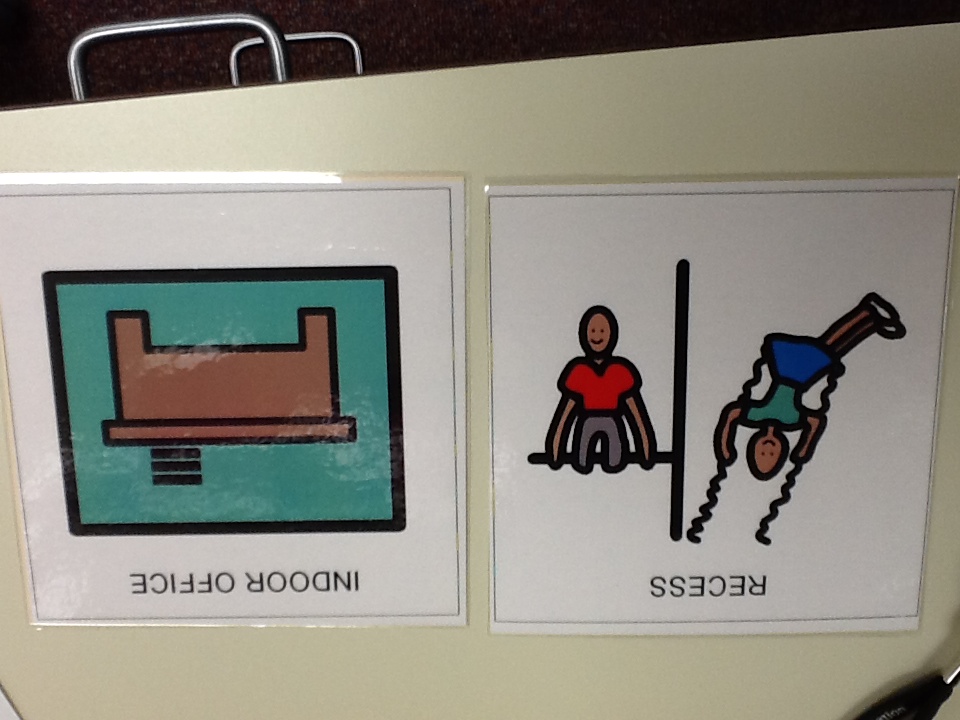 If my card says RECESS, I go out.If my card says INDOOR OFFICE, I go to office.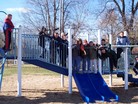 When I go out, I play!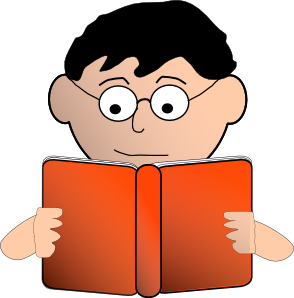 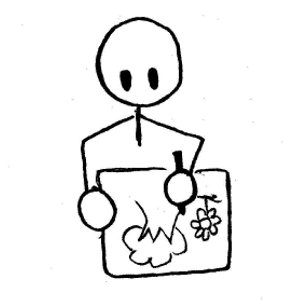 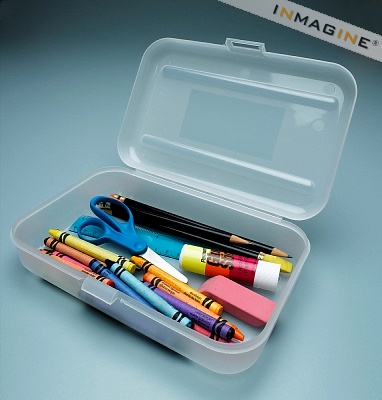 When I go to office, I color, draw or read book.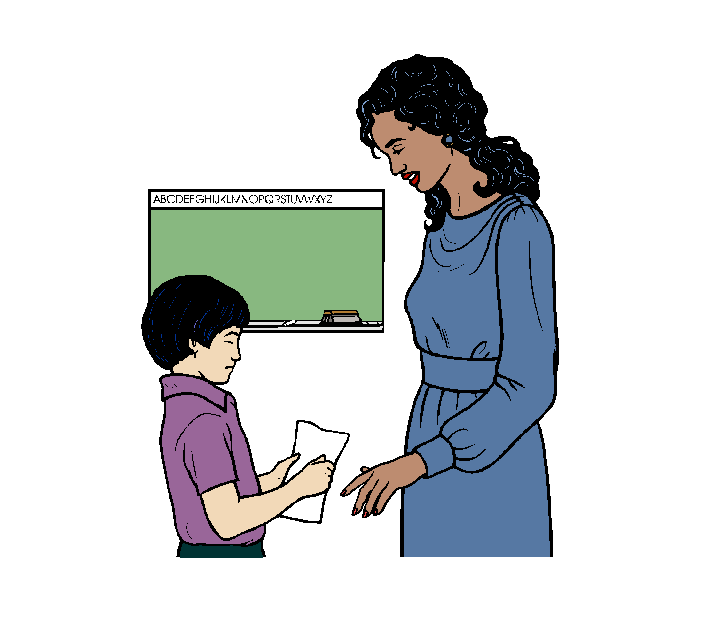 When the sun is out, I will go out. My teacher picks the card. 